ThePsychoanalytic Psychotherapy Study CenterApplication Packet2019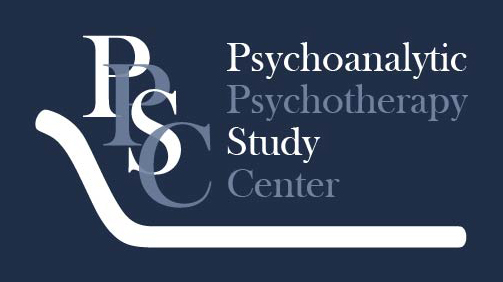 80 Fifth Avenue, Suite 903ANew York, NY 10011Phone: 212.633.9162Fax: 212.675.4386www.ppsc.orgppsc@att.net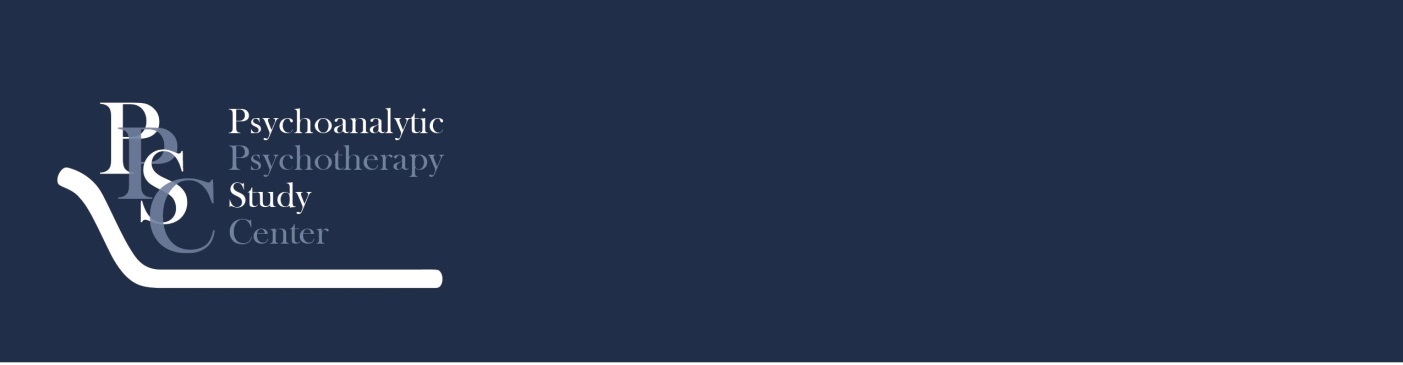 Dear Applicant,Thank you for your interest in The Psychoanalytic Psychotherapy Study Center.  Enclosed you will find information regarding our programs, and if you have any questions at all, feel free to contact Deborah Silver, Admissions Chair, at 212-982-1664 or dsilver7@verizon.netTHE PPSC ORIENTATION AND PHILOSOPHYThe Psychoanalytic Psychotherapy Study Center was incorporated in 1986 as a nonprofit educational corporation under the provisions of the New York State Education Law.PPSC offers training programs in psychoanalysis and psychoanalytic psychotherapy and continuing education for professionals who are interested in utilizing psychoanalytic theory and technique to enhance their clinical work.PPSC believes that training in psychoanalysis is enriched through exposure to all major theoretical orientations and that openness to different approaches will greatly facilitate the growth and development of the student of analysis.  At the same time, PPSC emphasizes the importance of helping the candidate develop a consistent approach of his or her own. Therefore, the curriculum and study environment is formulated in such a way so as to provide a solid grounding in basic psychoanalytic theory and to help students compare and contrast the significant contributions of the Freudian, Modern, Relational, Self-Psychology and Object Relations schools of thought.  Contemporary developments in Intersubjectivity are also addressed.  This is done through a comprehensive synthesis of core and specialized classes, group supervision, personal analysis, individual supervision and personalized educational planning.The training environment encourages input and participation from the candidates who work with the PPSC administration to shape the program and address the professional needs of the student body. The faculty and supervisory staff at PPSC have themselves come from a diverse representation of training institutes throughout the Metropolitan area. Their affiliation here represents a respect for diversity, change, and a commitment to a candidate-oriented program. PPSC offers a 4-year program in Psychoanalysis, as well as a 3-year program in Psychoanalytic Psychotherapy. We also offer a Licensure Qualifying program for those who plan to sit for the New York State licensing examination in psychoanalysis. All three programs include a curriculum of coursework, personal analysis, individual supervision, clinical work and a formal, written case presentation. Candidates should possess a doctoral or masters level degree. In 2006 psychoanalysis became a separately licensed profession in New York State. Following Freud’s belief that people trained in the humanities and other fields can bring a broad perspective to the field, people with master’s level education in fields other than those specifically in mental health are eligible to train in psychoanalysis and sit for the licensing exam in New York State. Often, these are people who have experienced the value of psychoanalysis in their personal lives and have come to a desire to enter the field.  We welcome prospective candidates seeking licensure as psychoanalysts under New York State law.All candidates must show a serious interest, ability and willingness to apply themselves to the study of psychoanalytic theory, engage in self-reflection and demonstrate openness to the emotional growth process expected through analysis, supervision and class participation. Successful completion of all PPSC programs is based upon the candidate meeting all course and training requirements, receiving satisfactory evaluations from faculty and supervisors at all levels of training, and demonstrating competency in relevant treatment issues without undue interference from his or her own character.  In all programs, ongoing personal treatment and supervision is considered an essential aspect of the training experience.  And, due to the intricate and ongoing nature of psychoanalytic work, completion of the training program is considered to be just one chapter in the ongoing growth and development of the analyst. PPSC provides ongoing learning through advanced training, supervision, continuing education, workshops and conferences for members of the analytic community.Sincerely, 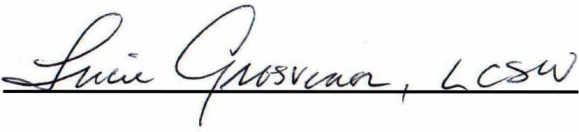 Lucie Grosvenor, LCSWExecutive DirectorPPSC PROGRAM INFORMATIONI.  ADMISSIONS:Applications are due by June 1st  A complete application consists of:Application formApplication feeResumeGraduate school educational transcriptsA one page statement describing your interest in Psychoanalytic training at PPSC and your future goals.2 of the 3 required letters of referenceWhen the application file is complete, you will receive names of two PPSC interviewers to call.An analyst information form should be completed during this time and be forwarded to PPSC. After interviews are conducted and the admissions committee meets, you will be notified about your acceptance status.	Any requests regarding exceptions to the analyst, advanced standing for courses from other institutes or other related matters should be put in writing to the PPSC Training Committee at the time of application and discussed in the initial interviews.PPSC does not discriminate on the basis of race, color, religion, sex, age, sexual orientation, marital status, national or ethnic origin in the administration of its admissions and educational policies. PPSC reserves the right to make reasonable changes in policy, procedure or curriculum in the interest of meeting the needs of students and maintaining the standards of training.  If a change is made, students will be given adequate notice or opportunity to address the change.II.	GENERAL INFORMATION: The Psychoanalysis Certificate program is a 4-year curriculum.The Psychoanalytic Psychotherapy Certificate program is a 3-year curriculum.The License Qualifying Program in Psychoanalysis is a 4-year program, plus one pre-requisite year for candidates with no prior mental health experience.All programs may be attended full-time (4 courses), or part-time (2 courses) during the day and/or evening.Course fees are $450 per course.The fee for 1x weekly supervision is $1,350 per semester. 2x weekly supervision is $2,475 per semester.Analysis fees are arranged directly with the analyst.Classes meet on Mondays from 2:00 pm - 5:10 pm, and 6:00 pm - 9:10 pm.Candidates are assigned a minimum of 5 patients from the PPSC Treatment Service, a low-fee referral service. These are training cases, though candidates are paid a portion of the fees. Unlicensed candidates use PPSC office space at no charge. Licensed candidates can use PPSC office space at no charge to see patients that fulfill the candidate’s Treatment Service requirements.Control clinical hours may be accrued through work with private and/or agency patients, plus PPSC Treatment Service patients. Those seeking the license in psychoanalysis must fulfill their clinical requirements with approved agency or PPSC Treatment Service clients.Field Experience: Most candidates have had a minimum of 300 hours of clinical experience through work or academic field placements prior to entry into the program. If they have not, this may be arranged. Most also continue to work in the field or maintain private practice caseloads. At times, it may be deemed appropriate for a given candidate who has limited supplemental treatment experience to be asked to accrue additional hours.III. 	PSYCHOANALYSIS PROGRAM: 	A) Analysis RequirementsTotal Hours: Minimum 405Frequency:   At Least 135 of which must be at 3x per week 		  At least 180 of which must be at 2x per week		  At least 45 of which can be at 1x per week45 hours prior to admission is highly recommended, and may be required prior to beginning trainingAn approved training analyst has 5 years post-certification experience and has been certified by an accredited analytic training institute.Ongoing analytic treatment is required of every candidate throughout training until graduation.	B) Supervision RequirementsTotal Hours: 360Frequency: 2x per week for full-time candidates.Supervision is with an approved PPSC supervisor who is selected from a supervisory list provided by PPSC.  Ongoing weekly supervision is required of all candidates until graduation.C) Clinical RequirementsTotal hours: 810Candidates are required to carry 5 Treatment Service patients for which they are paid, and may also be supervised on appropriate private practice or agency cases. Of these, candidates choose to study 3 control patients over the 4 years. Two patients must be seen at least 2x per week for 2 years and one patient must be seen at least 3x per week for 1 year.Control patients may be chosen from private practice, agency, or the PPSC Treatment Service. Those seeking a psychoanalysis license must fulfill their clinical requirements with approved agency or PPSC Treatment Service.IV.      PSYCHOANALYTIC PSYCHOTHERAPY PROGRAM:Analysis RequirementsTotal hours: Minimum 225Frequency:  At least 90 of which must be at 2x per week 			At least 90 of which can be at 1x per week45 hours prior to admission is highly recommended, and may be required prior to beginning trainingAn approved training analyst has 5 years post-certification experience and has been certified by an accredited analytic training institute.Ongoing analytic treatment is required of every candidate throughout training until graduation.Supervision Requirements Total hours: 135Frequency: 1x per weekSupervision is with an approved PPSC supervisor who is selected from a supervisory list provided by PPSC. Ongoing weekly supervision is required of all candidates until graduation.Clinical Requirements Total hours: 400Candidates are required to carry 5 Treatment Service patients for which they are paid, and may also be supervised on appropriate private practice or agency cases. Of these, candidates choose to study 3 control patients over the 3 years. One of these patients must be seen at least 2x/week for 1 year.Control patients may be chosen from private practice, agency, or the PPSC Treatment Service. Those seeking a psychoanalysis license must fulfill their clinical requirements with approved agency or PPSC Treatment Service.V.      LICENSE QUALIFYING PROGRAM IN PSYCHOANALYSIS  	A) Analysis RequirementsTotal hours: 405Frequency: 	At least 135 of which must be at 3x per week.At least 180 of which must be at 2x per week.At least 45 of which can be at 1x per week45 hours prior to admission is highly recommended, and may be required prior to beginning trainingAn approved training analyst has 5 years post-certification experience and has been certified by an accredited analytic training institute.Ongoing analytic treatment is required of every candidate throughout training until graduation. B) Supervision Requirements Total hours: 360Frequency: At least 90 of which must be 2x per week.Supervision is with an approved PPSC supervisor who is selected from a supervisory list provided by PPSC. Ongoing weekly supervision is required of all candidates until graduation.Those without prior clinical experience will accrue an additional 45 hours of 1x per week supervision, along with additional intake training and psychodynamic psychotherapy experience.	C) Clinical Requirements Total hours: 810 control case hours.Candidates are required to carry 5 Treatment Service patients for which they are paid, and may also be supervised on appropriate private practice or agency cases. Of these, candidates choose to study 3 control patients over the 4 years. Two patients must be seen at least 2x per week for 2 years and one patient must be seen at least 3x per week for 1 year.Control patients may be chosen from private practice, agency, or the PPSC Treatment Service. Those seeking a psychoanalysis license must fulfill their clinical requirements with approved agency or PPSC Treatment Service patients.CURRICULUMThe programs consists of courses in Contemporary Freudian, Modern Psychoanalytic, Object Relations, Relational and Self-Psychology.  Intersubjective and Interpersonal theories are also integrated into the curriculum. The goal of this training is to offer candidates an exposure to the most prominent orientations in the field today and to build a solid foundation of treatment skills for doing psychoanalysis and psychoanalytic psychotherapy.  The courses are taught with an eye towards integration and comparison of the varying approaches.In the semester-long courses offered throughout the first three years of training, candidates are exposed to readings and discussion of the basic theories and techniques that inform psychoanalytic work.  Designated introductory courses focus on the fundamentals of that specific orientation, while others emphasize how all five approaches compare and contrast.  Candidates process the material through class participation, logs and written work.  The first three years of courses are the same for all three programs.The fourth-year of the License Qualifying program and the program in Psychoanalysis consists of advanced integrative core courses, electives and a year-long colloquium. The Advanced Colloquia classes are devoted to ongoing, in-depth comparison and integration of orientations.  This is done through the analysis of cases presented by the candidates (see “Curriculum” for listing of courses). The curriculum for the License Qualifying program includes several additional courses required by the State of New York.The ScheduleFull-time candidates take four courses each semester. Classes are held on Monday afternoons and evenings between 2:00 pm. and 9:10 pm.  Candidates may also attend on a part-time basis (two or three courses per semester), taking courses in the afternoon and/or evening.THE COURSESPre-Requisite Year (For LP Candidates without prior clinical trainingNote on Sequences: All 1st year classes are to be completed before 2nd year classes are taken 2nd before 3rd, etc. Transference must precede Countertransference, and the Borderline class follows Countertransference.*These classes are only required for completion of the License Qualifying program.Licensed candidates working with patients under age eighteen are also required to complete a seminar in the Identification and Reporting of Child Abuse.COURSE DESCRIPTIONS: THREE-YEAR PROGRAMATTACHMENT THEORY: This course will look at different patterns of attachment behaviorobserved in infancy, attachment representations in adults and the correlation between theorganization of maternal attachment narratives and the quality of infant attachment. Theintegration of attachment theory into psychoanalysis and clinical applications will beexplored.CASE SEMINAR I & II: Two ongoing cases are presented for in-depth study by the class.  The goal is to help candidates better understand the evolution of transferences and resistances, to enhance their ability to identify and formulate dynamics, and to reflect on possible interventions that facilitate the analytic process. The seminar leader in the second semester should be of different theoretical orientation from that of the first semester.  Consultants of varying points of view may also be brought in to discuss the cases. DEVELOPMENT & ASSESSMENT I: The first half of this course examines assessment issues, especially in the beginning phase of treatment. The emphasis is on the various lines of development; these include the lines of object relations, narcissism, defensive structures, anxiety levels, among others. The second half of the course is devoted to the issues of development in the first year of life. Included here are attachment theories, including their treatment implications, the psychic organizers of R. Spitz, and the theories of Daniel Stern. Clinical material is emphasized throughout.DEVELOPMENT & ASSESSMENT II: The first part of this course covers personality development in the second year of life, especially the issues of separation, ambivalence, the course of narcissism, the advent of language and the symbolic, among others. The second half of the course covers personality disturbances associated with failures of these developmental issues. These include a wide variety of personality difficulties concerning self and object constancy. Clinical material is emphasized throughout.DEVELOPMENT & ASSESSMENT III: This course will focus on developmental issues pertaining to the third to sixth years of life: this is the time of gender awareness and identity, of Oedipal developments, and of superego issues. The study of these developments will be followed by the examination of clinical issues associated with this period of development: these include, for example, manifestations of Oedipal guilt, masochism, narcissistic disorders, and anxiety disorders such as hysteria, panic attacks, and phobias. DEVELOPMENT & ASSESSMENT IV: This course will include the examination of developmental issues of latency, adolescence, and adulthood. The first part of the course will include not only the intrapsychic issues related to these periods of development but also the cultural influences that may be associated with them.  The second half of the course will focus on specific disorders that may be connected with these periods of growth. These include various depressive and anxiety issues.DREAMS, SYMBOLS AND FANTASIES: The focus of this course is the study of the unconscious (or latent) meanings of dreams, symbols, and fantasy material as well as techniques for handling this material clinically.  Following are areas that might be included: parts of Freud’s early work (Interpretation of Dreams) and his revision of dream theory in The New Introductory Lectures.  Other theorists include Ella Sharpe, Jacob Arlow, Carl Jung, Gertrude and Rubin Blanck, Masud Khan, Christopher Bollas, Robert Stoller, George Atwood, Paul Tolpin and Phyllis Meadow. Clinical material from candidates and instructor is studied.  EVOLUTION OF PSYCHOANALYTIC TECHNIQUE I & II:  This course is a historical survey of psychoanalytic technique.  Beginning with Freud’s papers on technique, the course traces the evolution from a purely medical model with the analyst as the authority and the topographic theory as the model of the mind.  With the advent of the structural theory, which introduced the ego and its defensive functioning, ego psychology was born and flourished in the United States.  Melanie Klein’s Objects Relations theory predominated in the United Kingdom.  The course traces the development of Object Relations, the two-person psychology and the more contemporary theoretical models as the field moved into working with less structured personalities as a result of Eisler’s Parameter paper.  FREUDIAN THEORY I & II: The first semester includes material related to the topographic model of the mind. This period covers dream theory, the three essays on sexuality, the essay on narcissism, the essay on the principles of mental functioning, and the technique papers, among others. The second semester focuses on Freud’s theories from 1920 on. It includes material explicating the structural theory and the concepts of structure and defense. In both semesters, theoretical readings are accompanied by clinical material in order to make Freudian theory more readily available and understandable to candidates. GROUP SUPERVISION I-IV: Group supervision provides a forum for candidates to present cases and receive supervision from the leader and fellow classmates.  In the first year, group process and training issues are discussed and worked through as needed. . Instructors in the second year are of a different theoretical orientation from those in the first year.   Group supervision I includes discussion of the professional responsibilities and definitions of psychoanalysis; issues of ethics are incorporated into the curriculum at all levels of Group Supervision. INTRODUCTION TO OBJECT RELATIONS:  This course examines the basic theory and orientation to prominent theorists: Klein, Fairbairn, Guntrip, Modell, Winnicott, Giovacchini, Balint and others.  The major conceptual contributions of these authors are studied:  projective identification, the schizoid phenomenon, the holding environment, and transitional objects.  INTRODUCTION TO THE RELATIONAL SCHOOL:  This focus on the work of H.S. Sullivan and his followers.  The impact of the relational orientation on the psychoanalytic field is discussed through an introduction to Sullivan’s concepts of anxiety, security, operations, defense and adaptation.  INTRODUCTION TO MODERN PSYCHOANALYSIS: This course focuses on the basic theory and techniques of the Modern Psychoanalytic school of Hyman Spotnitz and his followers. The issues studied include the treatment of narcissistic and pre-oedipal disorders, the role of aggression in psychotherapy, techniques of resolving early treatment resistances, and narcissistic transference/countertransference binds.  Theories of Margolis, Epstein, Ogden, Sherman and others are studied.INTRODUCTION TO SELF-PSYCHOLOGY: This course addresses the work of Kohut and his followers, focusing on the basic theoretical constructs and technical considerations of Self Psychology. Concepts of narcissism, idealized and grandiose self, selfobject functioning, the empathic stance, and others are examined. Readings include the work of Kohut, Schwaber, Ornstein, Wolf, Hertz, Stolorow, and others.THE FRAME: This class explores the many aspects and meanings of the "psychoanalyticframe" (contract, situation, setting, boundaries, "rules of the game," etc); how, why, andwhen it is used, and abused, for good and for ill. The frame will be explored from the pointof view of various psychoanalytic schools of thoughtTRANSFERENCE & COUNTERTRANSFERENCE I & II: Definitions and manifestations of transference are studied from the different theoretical models: Freudian (Freud, Greenacre, Stone),Object Relations (Klein, Winnicott, Jacobson, Loewald), Self (Kohut, Hertz), and Modern(Spotnitz, Epstein, Margolis) and Relational (Mitchell, Hoffman). Analysis of case materialwill be used to identify the concepts in a clinical context. Countertransference is studiedaccording to the different theoretical orientations. Theories of Freud, Stone, Winnicott,Heimann, Racker, Searles, Epstein, Gill, Jacobs, Fosshage, and others are studied. Clinicalmaterial furnished by candidates and instructor will serve as a basis for class discussion anda means of elucidating the theoretical views.TREATMENT OF THE BORDERLINE PERSONALITY: this course focuses on theories of and treatment approaches to the borderline personality.  The course addresses issues of assessment, etiology, transference, countertransference, and treatment techniques.  Such authors as Masterson, Giovacchini, Druck, Searles, Kernberg, are studied.  Case example from candidates and instructor are used to explicate the theoretical material.Note: In all of the semester-long courses offered throughout the first three years of training, candidates will be exposed to readings and discussion of the basic theories and techniques that inform psychoanalytic work. Designated introductory courses focus on the fundamentals of that specific orientation, while others emphasize how all five orientations compare and contrast.  Candidates process the material through class participation, weekly logs, and a short written paper. COURSE DESCRIPTIONS: FOUR-YEAR PROGRAMAdvanced Integrative Colloquium I & II: These classes are devoted to the on going, in-depth comparison and integration of the different orientations. This is done through the presentation of case material by candidates, which are commented on by invited discussants from the Freudian, Modern, Object Relations, Self Psychology and Relational points of view.    Advanced Psychoanalytic Electives I & II: These courses are small group intensives in the advanced study of one of the chosen orientations within the Institute. Candidates choose two electives, which may be in the same or in different theoretical approaches. Each course will include both theoretical and clinical components.  ADVANCED STUDIES IN Addictions: This course examines the underlying psychodynamics of those with addictive behaviors. The emphasis is on the intra-psychic meanings of and functions served by the addictive behavior.  Addictions such as substance abuse, eating disorders, and perversions are studied; other compulsive activities including shopping, gambling, and Internet use, etc., may be included. The subject matter is approached from a variety of theoretical orientations.  ADVANCED STUDIES IN CONTEMPORARY THEORIES:  This course will address recent advances in theory and technique within the various orientations – e.g. Freudian, Object Relations, Modern, Self, Interpersonal, Intersubjective.ADVANCED STUDIES IN Trauma:  This course will focus on what constitutes a trauma and on how a traumatic event can affect further psychological growth.  Attention will be paid to such phenomena as dissociative states, altered ego states, and other symptoms.  A major focus will be on the clinical challenges presented in such cases.  Clinical applications of these various theoretical viewpoints are a primary focus of the course.  The course material is approached from different theoretical orientations.  GENDER AND SEXUALITY:  This course studies the evolution of psychoanalytic thinking about gender identification, sexual development, object choice and theories pertaining to male and female sexual orientation including heterosexual, gay, lesbian, bisexual, transgendered and transsexual orientations.ADDITIONAL COURSES FOR THE PSYCHOANALYTIC LICENSURE PROGRAM:Research Methods IN PSYCHOANALYSIS:  This course will introduce basic research concepts to clinicians in mental health with the intention of creating a working knowledge of research in the field of psychotherapy and psychoanalysis.  Upon completion of the course, students will possess the knowledge of research methods and statistics necessary for evaluating and assessing research on theories of psychoanalysis and studies on the effectiveness of various forms of psychotherapy.  Finally, students will also possess the knowledge of the ethical principles of research on mental health and protection of human subjects.  This will include knowledge of HIPPA guidelines and issues of confidentiality.Socio-cultural TRENDS IN PSYCHOANALYSIS:  This course is designed to help candidates work more effectively with clients from different racial, ethnic or cultural backgrounds.  The course is premised on the idea that a clinician must have both a deep and meaningful knowledge of self and a commitment to learning about the client’s culture, most importantly the client’s personal experience of their culture.   Throughout the course, candidates will be asked to broaden and deepen their knowledge about and awareness of both their own cultural experiences, values and biases, and of culture, ethnicities and different sexual orientations other than their own.ETHICS: Students explore the ethical principles of research involved in mental health practice. This will include knowledge of HIPPA guidelines and issues of confidentiality; case material illustrating ethical conflicts and appropriate resolutions will be studied. Child Abuse Reporting: Candidates planning to become licensed as psychoanalysts are required to take a seminar in the identification and reporting of child abuse.   Those who will not work with patients under age 18 may apply for a state waiver.COURSE PRE-REQUISITES FOR THE PSYCHOANALYTIC LICENSURE PROGRAM:(For candidates with no prior mental health experience)MODELS OF THE MIND I & II: This year-long course combines readings and teachings in the areas of personality development and assessment with an emphasis on the psychodynamic and psychoanalytic contributions of various therapeutic modalities.CLINICAL SEMINAR I & II: This year-long course will emphasize the clinical application of theory and basic psychotherapy techniques. In semester I, PPSC analysts will present their own case material to candidates. In semester II, candidates will begin to present their own case material. 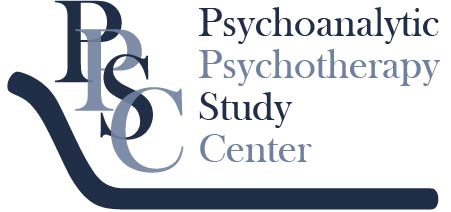 APPLICATION FOR ADMISSIONApplication Deadline: June 1Please check all that apply:Training Program:Psychoanalytic Psychotherapy (3 year Program)  Psychoanalysis (4 year Program)License-Qualifying Program in PsychoanalysisFull TimePart Time					AfternoonEveI.   PERSONAL DATA:  Please attach your current resume and one page personal statement Name: ______________________________________________________________________________(Last)				(First) 			  (Middle)Address: ____________________________________________________________________________   ___________________________________________________________________________Home Phone: (_____)______________ Work Phone: (_____)__________________________________Sex:_______________________________ 	Date of Birth:_________________________________ Citizenship: ___________________ 	Social Security #_____________________________________Title (MS, Ph.D., etc.)______________________e-mail_______________________________________II.   EDUCATION:		UNDERGRADUATE & GRADUATE SCHOOLS			   	   DateInstitution	Attended		   Major	Degree	Received_______________________	____________	______________	_________	______________________________________	____________	______________	_________	______________________________________	____________	______________	_________	______________________________________	____________	______________	_________	_______________PSYCHOANALYTIC TRAINING (Courses or Certifications)Institution	Attended		  Taken    	Degree	 Received_______________________	____________	______________	_________	______________________________________	____________	______________	_________	______________________________________	____________	______________	_________	_______________III.       INDIVIDUAL PERSONAL PSYCHOANALYSISName/degree of Current Analyst________________________________________________________Analytic Certification Yes____ No____               Date of Certification_______________Graduate of: ________________________________________________________________________Current Affiliations: _________________________________________________________________Date treatment began:________________________ #Sessions/Week:__________________________Orientation:_________________________________________________________________________IV.   CLINICAL EXPERIENCE:  (Please list relevant paid or fieldwork experience in counseling, psychotherapy and psychoanalysis below:)Agency 1: _______________________________________________________________Dates: __________________________________________________________________Nature of work experience (job title, type of therapy performed, etc.): _______________________________________________________________________ _______________________________________________________________________Name/Title of clinical supervisor: _____________________________________________Agency 2: _______________________________________________________________Dates: __________________________________________________________________Nature of work experience (job title, type of therapy performed, etc.): _______________________________________________________________________ _______________________________________________________________________Name/Title of clinical supervisor: _____________________________________________ V.   ADDITIONAL DATA:Please list other relevant experience, interests, publications, etc. that you would like considered in the processing of this application:__________________________________________________________________________________________________________________________________________________________________________________________________________________________________________  VI.  REFERENCES:   Please list the names of three professional references, at least two of which must be clinical, one may be academic. Letters of reference should be requested by the applicant and sent directly to PPSC, Attn.: Admissions Committee, 80 Fifth Avenue, Suite 903A, New York, NY 10011.1.__________________________________      2.________________________________________3.__________________________________NOTE: All application forms must be accompanied by a non-refundable application fee of $150.00 made payable to PPSC.  The applicant must also forward official transcripts of graduate and analytic work directly to PPSC.  In the event that the applicant has completed coursework at another accredited institute and wishes credit for those courses to be applied toward training requirements at PPSC, the applicant should include syllabi and descriptions of those courses with the application materials.  The syllabi will be reviewed by the Curriculum Committee of PPSC to determine if credits are transferable. Notice of this determination will then be sent to the applicant.PPSC does not discriminate on the basis of race, color, religion, sex, sexual orientation, national or ethnic origin in the administration of its admissions and educational policies.ANALYST INFORMATIONNAME:  ________________________________________________________________________ PHONE: _______________________________________________________________________TRAINING INSTITUTE(S) ATTENDED: ____________________________________________________________________________________________________________________________DATE OF PSYCHOANALYTIC CERTIFICATION:  _____________________________________TYPE OF CERTIFICATION (Please check one):		2 year Psychotherapy Training Program		Psychoanalytic Psychotherapy		Psychoanalysis		Other (please describe): ______________________________________ORIENTATION(S):  ________________________________________________________________________________________________________________________________________________________________________________________  		_________________________                         Signature of Analyst					       DateName of Applicant:  ______________________________________________________Please return completed form to:		Psychoanalytic Psychotherapy Study Center						80 Fifth Avenue, Suite 903A						New York, NY  10011 PPSC does not discriminate on the basis of race, color, religion, sex, sexual preference,national or ethnic origin or analytic orientation in the administration of its admissions and education policies.First YearSecond YearEvolution of Psychoanalytic Technique I & IIFreudian Theory I & IIDevelopment & Assessment I & IIGroup Supervision I & IIIntroduction to Object Relations Transference & Countertransference I & IIIntroduction to Modern PsychoanalysisDevelopment & Assessment III & IVGroup Supervision III & IVThird YearDreams, Symbols, and FantasiesIntroduction to Self PsychologyBorderline PersonalityIntroduction to the Relational SchoolThe FrameAttachment TheoryCase Seminars I & IIFourth YearAdvanced Integrative Colloquium I & IIAdvanced Studies in Trauma Advanced Studies in AddictionsAdvanced Studies in Gender & SexualityAdvanced Studies in Contemporary TheoriesAdvanced Psychoanalytic Electives I & IIEthics*Research Methods and Statistics*Socio-Cultural Trends in Psychoanalysis*